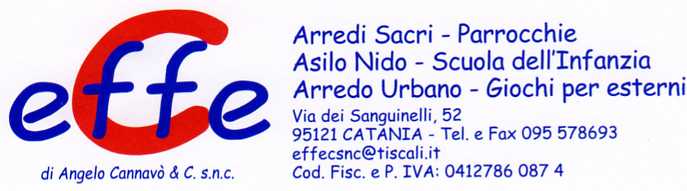 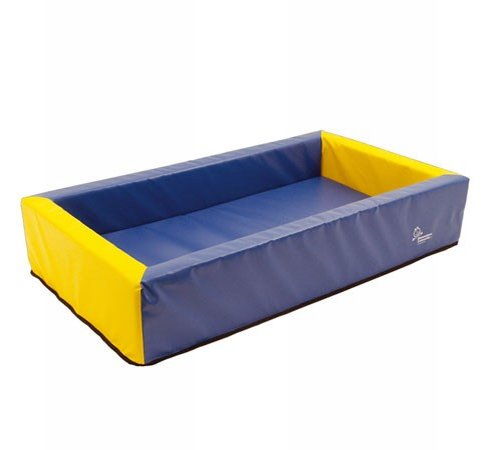 Descrizione:Lettino-materassino, con sponde rivestite in PVCclasse 1 resistente al fuoco, senza ftalati, adattoquindi anche a bambini con età inferiore ai 3 anni,imbottito 100% gommapiuma, nei colori giallo e blu.Il materassino è dotato di base in PVC antiscivolo.Adatto per asili nido in quanto protegge in modomorbido il sonno del bambino.Dimensione 130x75x25 cm.Categoria: Lettini e materassiCodice: TL3602X